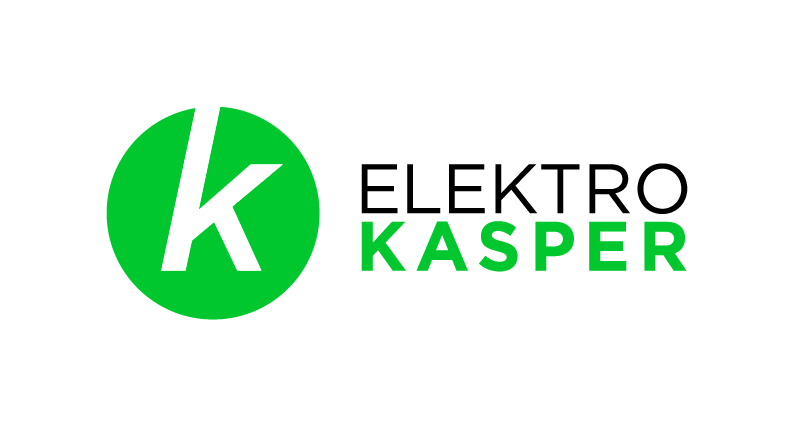 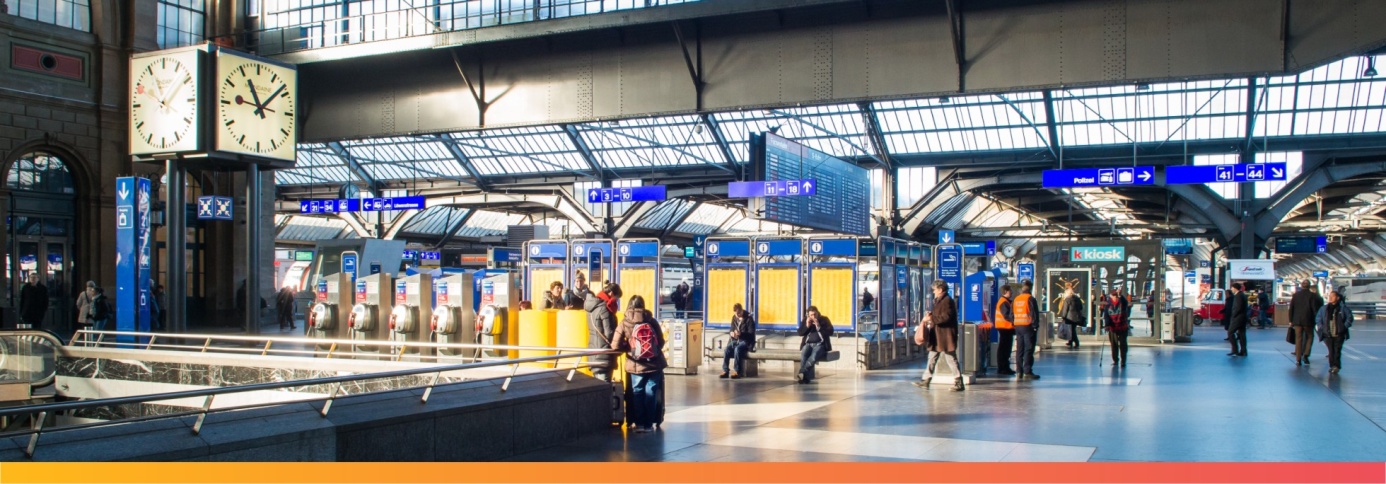 Die Elektro Kasper AG ist eine marktorientierte und erfolgreiche Elektrounternehmung für Elektroinstallationen und Telekommunikationslösungen. Mit rund 50 Mitarbeitern und Lernenden, bedienen wir unsere anspruchsvolle Kundschaft grösstenteils in der Stadt Zürich und in der näheren Agglomeration.Zur Verstärkung unseres Teams suchen wir per sofort oder nach Vereinbarung Ambitionierte Elektroinstallateure EFZ / Montage-Elektriker EFZAufgaben: Installationen in Um- und Neubauten: Ihr Anforderungsprofil: - Abgeschlossene Berufslehre als Elektroinstallateur EFZ oder Montage-Elektriker EFZ- Gewinnende, serviceorientierte Persönlichkeit - Selbständig, belastbar und engagiertEs erwarten Sie:Ein innovativer und zukunftsgerichteter ArbeitgeberAttraktive AnstellungsbedingungenEin abwechslungsreiches ArbeitsspektrumWeiterbildungs- und EntwicklungsmöglichkeitenLeistungsgerechte EntlöhnungInteressiert?Dann freuen wir uns auf eine vollständige Bewerbung mit Foto. Für Fragen steht Ihnen Herr Cecco gerne zu Verfügung. 
Elektro Kasper AG, Rautistrasse 77, 8048 Zürich, 043 311 11 11, info@elektrokasper.ch